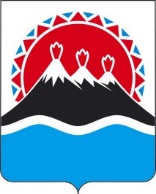 П О С Т А Н О В Л Е Н И ЕПРАВИТЕЛЬСТВАКАМЧАТСКОГО КРАЯПРАВИТЕЛЬСТВО ПОСТАНОВЛЯЕТ:Внести в приложение к постановлению Правительства Камчатского края от 18.04.2014 № 190-П «О порядке взаимодействия участников государственной системы бесплатной юридической помощи в Камчатском крае» следующие изменения: 1) в части 3 слова «Краевое государственное казенное учреждение «Государственное юридическое бюро Камчатского края» (далее КГУ «Юрбюро Камчатского края»)» заменить словами «Агентство по обеспечению деятельности мировых судей Камчатского края (далее – Агентство)»;2) в части 4 слова «КГКУ «Юрбюро Камчатского края» заменить словами «Агентство»;3) подпункт а пункта 3 части 4 изложить в следующей редакции:«а) ежегодно не позднее 1 декабря заключает с адвокатской палатой Камчатского края соглашение об оказании бесплатной юридической помощи адвокатами, являющимися участниками государственной системы бесплатной юридической помощи»;4) пункт 2 части 5 изложить в следующей редакции:«2) предоставляет сводный отчет об оказании бесплатной юридической помощи гражданам в Камчатском крае в Управление Министерства юстиции Российской Федерации по Камчатскому краю по форме, утвержденной приказом Министерства юстиции Российской Федерации.».5) часть 6 исключить;6) часть 7 изложить в следующей редакции:«7. Исполнительные органы Камчатского края, подведомственные им краевые государственные учреждения, входящие в государственную систему бесплатной юридической помощи, Территориальный фонд обязательного медицинского страхования Камчатского края представляют сведения по оказанию бесплатной юридической помощи и правовому просвещению населения на территории Камчатского края по форме, утвержденной приказом Министерства юстиции Российской Федерации в Управление Министерства юстиции Российской Федерации по Камчатскому краю в срок до 20 числа месяца, следующего за окончанием полугодия.».  2. Настоящее постановление вступает в силу с 1 января 2024 года.[Дата регистрации] № [Номер документа]г. Петропавловск-КамчатскийО внесении изменений в приложение к постановлению Правительства Камчатского края от 18.04.2014 № 190-П «О порядке взаимодействия участников государственной системы бесплатной юридической помощи в Камчатском крае»Председатель Правительства Камчатского края  [горизонтальный штамп подписи 1]              Е.А. Чекин